September 10, 2014	In Re:	C-2014-2427659(SEE ATTACHED LIST)Commonwealth of Pennsylvania, Office of Attorney GeneralandOffice of Consumer Advocatev.Respond Power LLCVarious violationsN O T I C E	This is to inform you that a(n) Further Prehearing Conference on the above-captioned case will be held as follows:Type:		Further Prehearing ConferenceDate:		Tuesday, November 25, 2014Time:		10:30 a.m.Location:	Hearing Room 2Plaza LevelCommonwealth Keystone Building400 North StreetHarrisburg, PA  17120Presiding:	Administrative Law Judge Elizabeth H. BarnesAdministrative Law Judge Joel H. CheskisPO Box 3265Harrisburg, PA  17105-3265Phone:	717.787.1399 Fax:		717.787.0481	If you are a person with a disability, and you wish to attend the hearing, we may be able to make arrangements for your special needs.  Please call the scheduling office at the Public Utility Commission at least five (5) business days prior to your hearing to submit your request.	If you require an interpreter to participate in the hearings, we will make every reasonable effort to have an interpreter present.  Please call the scheduling office at the Public Utility Commission at least ten (10) business days prior to your hearing to submit your request.Scheduling Office:  717.787.1399AT&T Relay Service number for persons who are deaf or hearing-impaired:  1.800.654.5988c:	ALJ BarnesALJ Cheskis	Dawn Reitenbach	Calendar File	File RoomC-2014-2427659 - ATTORNEY GENERAL PA & OFFICE OF CONSUMER ADVOCATE v. RESPOND POWER LLC
REVISED 8/26/14
JOHN M ABEL ESQUIRE
NICOLE R BECK ESQUIREPA OFFICE OF ATTORNEY GENERAL
BUREAU OF CONSUMER PROTECTION
15TH FL STRAWBERRY SQUARE
HARRISBURG PA  17120

CANDIS A TUNILO ESQUIRE
CHRISTY APPLEBY ESQUIRE
KRISTINE E ROBINSON ESQUIREOFFICE OF CONSUMER ADVOCATE
5TH FLOOR FORUM PLACE
555 WALNUT STREET
HARRISBURG PA  17101-1923

SHARON WEBB ESQUIRE
OFFICE OF SMALL BUSINESS ADVOCATE
SUITE 1102
300 NORTH SECOND STREET
HARRISBURG PA  17101
717-783-2525
ADAM YOUNG ESQUIREMICHAEL L SWINDLER ESQUIREWAYNE T SCOTT ESQUIREPA PUC I&EPO BOX 3265HARRISBURG PA  17105-3265Accepts eServiceKAREN MOURY ESQUIREBUCHANAN INGERSOLL ROONEY PC
409 NORTH SECOND STREET
SUITE 500
HARRISBURG PA  17101Accepts eService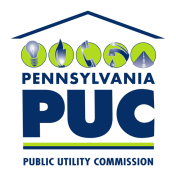  PUBLIC UTILITY COMMISSIONOffice of Administrative Law JudgeP.O. IN REPLY PLEASE REFER TO OUR FILE